Eelnõu 19.06.2018Esitaja: vallavalitsus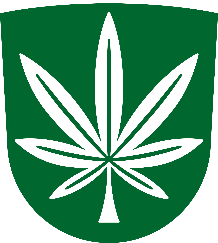 KANEPI VALLAVOLIKOGUM Ä Ä R U SKanepi 									             19.06.2018 nr 1-2/2018/Koolilõuna toetuse kasutamise tingimused ja kordMäärus kehtestatakse kohaliku omavalitsuse korralduse seaduse § 6 lõike 2, 22 lg 1 p 37 ning põhikooli- ja gümnaasiumiseaduse § 42 lõike 5 alusel.§ 1.  ReguleerimisalaMäärusega kehtestatakse Kanepi vallale riigieelarvest ja  Kanepi valla eelarvest koolilõuna toetuseks eraldatavate vahendite kasutamise tingimused ja kord.§ 2.  Koolilõuna toetuse kasutamine(1) Riigieelarvest eraldatud koolilõuna toetust kasutatakse Kanepi valla koolide statsionaarses õppes põhi- ja üldkeskharidust omandavate õpilaste koolilõuna kulude katmiseks, arvestades Vabariigi Valitsuse poolt kehtestatud koolilõuna arvestuslikku maksumust ühe õpilase kohta. (2) Õpilaste koolilõuna kulude katmisel riigieelarve eraldisest ülejäävat raha kasutatakse õpilaste toitlustamiseks pikapäevarühmas.(3) Riigieelarvest eraldatud koolilõuna eraldisest kaetakse toiduainete kulud. (4) Riigieelarves ette nähtud toetuse ja koolilõuna tegeliku maksumuse vahe kaetakse Kanepi valla eelarvest.(5) Toetust ei maksta välja õpilastele, nende vanematele või eestkostjatele.§ 3.  Ettepanekute tegemineKooli hoolekogul, kooli juhtkonnal ja õpilasesindusel on õigus teha Kanepi Vallavalitsusele (edaspidi vallavalitsus) ettepanekuid toitlustamise paremaks korraldamiseks.§ 4.  Vastutus koolilõuna toetuse kasutamise eest(1) Õpilaste toitlustamist ja toitlustatud õpilaste üle arvestuse pidamist korraldab ning koolilõuna toetuseks eraldatud vahendite sihipärase kasutamise eest vastutab kooli direktor.(2) Kool on kohustatud pidama arvestust toetust kasutavate õpilaste arvu ning toidupäevade kohta ja esitama vallavalitsusele vastava aruande iga toitlustamisele järgneva kuu 5. kuupäevaks.§ 5.  Koolilõuna maksumuse kehtestamineKoolilõuna  maksumuse kehtestab kooli ettepanekul vallavalitsus korraldusega.§ 6.  Koolilõuna toetuse vahendite kasutamise kontrollKoolilõuna toetuseks ette nähtud rahaliste vahendite kasutamist kontrollib vallavalitsus.§ 7.  Rakendussätted(1) Tunnistada kehtetuks Kanepi Vallavolikogu 17.02.2015. a määrus nr 4 „Koolilõuna toetuse kasutamise ning tegeliku maksumuse kandmise tingimused ja kord“.(2) Määrust rakendatakse 01. septembris 2018. Kaido Kõivvolikogu esimeesSELETUSKIRIKanepi Vallavolikogu määruse eelnõule Koolilõuna toetuse kasutamise tingimused ja kordPõhikooli- ja gümnaasiumiseaduse (PGS) § 42 lõike 2 kohaselt nähakse riigieelarves ette toetus munitsipaal- ja erakoolis statsionaarses õppes põhi- ja keskharidust omandavate õpilaste koolilõuna kulude katmiseks (edaspidi koolilõuna toetus). PGS § 42 lõige 5 sätestab, et koolilõuna toetuse kasutamise tingimused ja korra kehtestab vallavolikogu.Kohaliku omavalitsuse korralduse seaduse (KOKS) § 6 lõike 3 punkti 1 kohaselt otsustab ja korraldab omavalitsusüksus neid kohaliku elu küsimusi, mis on talle pandud teiste seadustega. KOKSi § 22 lõike 1 punkti 5 kohaselt kuulub volikogu ainupädevusse toetuste andmise ja valla või linna eelarvest finantseeritavate teenuste osutamise korra kehtestamine.Käesoleva määruse eelnõus sätestatakse, et kõigi Kanepi valla munitsipaalkoolides statsionaarses õppevormis põhi- ja keskharidust omandavate õpilaste koolilõuna kulud kaetakse täies ulatuses. Kanepi valla 2018 aasta eelarves on koolilõuna kulude katmiseks ette nähtud 60 084 eurot, millest riigi toetus on 56 875 eurot. Eelnõu kohaselt  kehtestab koolilõuna maksumuse ja kontrollib koolilõuna toetuseks ette nähtud rahaliste vahendite kasutamist vallavalitsus. Kool on kohustatud pidama arvestust toetust kasutavate õpilaste arvu ning toidupäevade kohta ja esitama Kanepi Vallavalitsusele vastava aruande iga toitlustamisele järgneva kuu 5. kuupäevaks.Määruse vastuvõtmisel tunnistatakse kehtetuks Kanepi Vallavolikogu 17.02.2015. a määrus nr 4 „Koolilõuna toetuse kasutamise ning tegeliku maksumuse kandmise tingimused ja kord“. Määrust rakendatakse 01. septembris 2018.Eelnõu koostasKatrin Slunginvallasekretäri abiEttekandja: vallavanem Andrus Seeme